Primary Health Services Provider Enrolment Form									       Last updated 24 October 2019I am eligible to enrol because:If you are not a New Zealand citizen please tick which eligibility criteria applies to you (b–j) below:I intend to use this practice as my regular and on-going provider of general practice / GP / health care services.I understand that by enrolling with this practice, I will be included in the enrolled population with the Primary Health Organisation (PHO) this practice belongs to, and my name address and other identification details will be included on the Practice, PHO and National Enrolment Service Registers.I understand that if I visit another health care provider where I am not enrolled, I may be charged a higher fee.I have been given information about the benefits and implications of enrolment and the services this practice and PHO provides along with the PHO’s name and contact details. I have read and I agree with the Use of Health Information Statement.  The information I have provided on the Enrolment Form will be used to determine eligibility to receive publicly-funded services. Information may be compared with other government agencies, but only when permitted under the Privacy Act.I understand that the Practice participates in a national survey about people’s health care experience and how their overall care is managed. Taking part is voluntary and all responses will be anonymous. I can decline the survey or opt out of the survey by informing the Practice. The survey provides important information that is used to improve health services.I agree to inform the practice of any changes in my contact details and entitlement and/or eligibility to be enrolled.An authority has the legal right to sign for another person if for some reason they are unable to consent on their own behalf.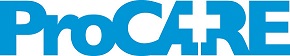 ENROLMENT FORM Adult         Child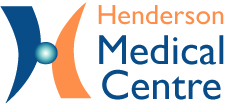 PLEASE USE A SEPARATE FORM FOR EACH FAMILY MEMBERPLEASE USE A SEPARATE FORM FOR EACH FAMILY MEMBERNHI:SHADED FIELDSARE MANDATORYDate stamp here (office use only)Corner Great North Rd & Montel AveHenderson, Auckland 0612Phone: (09) 837 1110 / Fax: (09) 837 2747EDI: hndrsnmcGP2GP – Anthony Hawes NZMC: 20090SHADED FIELDSARE MANDATORYTITLEMr / Mrs / Ms / Miss / DrGiven NameMiddle Name(s)Middle Name(s)Family NameFamily NameTITLEMr / Mrs / Ms / Miss / DrOther Name(s) - ie Maiden name (if applicable)Other Name(s) - ie Maiden name (if applicable)Preferred Name (if applicable)Preferred Name (if applicable)Birth Details - Day / Month / Year of BirthBirth Details - Day / Month / Year of BirthOther Name(s) - ie Maiden name (if applicable)Other Name(s) - ie Maiden name (if applicable)Preferred Name (if applicable)Preferred Name (if applicable)Gender   Male           FemaleCountry of BirthCountry of BirthOccupationOccupationGender   Male           FemaleGender diverse (please state) Residential AddressResidential AddressHouse (or RAPID) Number and Street NameHouse (or RAPID) Number and Street NameSuburb / Rural DeliverySuburb / Rural DeliveryTown / City and PostcodePostal Address(if different from above)Postal Address(if different from above)House Number and Street Name or PO Box NumberHouse Number and Street Name or PO Box NumberSuburb / Rural DeliverySuburb / Rural DeliveryTown / City and PostcodeContact DetailsMobile PhoneHome PhoneEmail AddressEmergency ContactNameRelationshipMobile (or other) Phone No.Transfer of RecordsIn order to get the best care possible, I give permission for Henderson Medical Centre to obtain my records from my previous Medical Centre.  I also understand that I will be removed from their practice register.In order to get the best care possible, I give permission for Henderson Medical Centre to obtain my records from my previous Medical Centre.  I also understand that I will be removed from their practice register.In order to get the best care possible, I give permission for Henderson Medical Centre to obtain my records from my previous Medical Centre.  I also understand that I will be removed from their practice register.Transfer of Records  Yes, please request transfer of my records  No transfer  Not applicableTransfer of RecordsTransfer of RecordsPrevious Doctor and/or Practice NameLocationLocationEthnicity DetailsWhich ethnic group(s) do you belong to?Tick the circle or circles which apply to you New Zealand European  Maori  Samoan  Cook Island Maori   Tongan   South African  Chinese  Indian  NiueanCommunity Services CardCommunity Services CardYesNoEthnicity DetailsWhich ethnic group(s) do you belong to?Tick the circle or circles which apply to you New Zealand European  Maori  Samoan  Cook Island Maori   Tongan   South African  Chinese  Indian  NiueanDay / Month / Year of ExpiryCard NumberCard NumberCard NumberEthnicity DetailsWhich ethnic group(s) do you belong to?Tick the circle or circles which apply to you New Zealand European  Maori  Samoan  Cook Island Maori   Tongan   South African  Chinese  Indian  NiueanDo you have Southern Cross Health Insurance – Yes / NoIF YES - Southern Cross Policy Number:Do you have Southern Cross Health Insurance – Yes / NoIF YES - Southern Cross Policy Number:Do you have Southern Cross Health Insurance – Yes / NoIF YES - Southern Cross Policy Number:Do you have Southern Cross Health Insurance – Yes / NoIF YES - Southern Cross Policy Number:Ethnicity DetailsWhich ethnic group(s) do you belong to?Tick the circle or circles which apply to you New Zealand European  Maori  Samoan  Cook Island Maori   Tongan   South African  Chinese  Indian  NiueanSmoking Status (N/A if under 18 years)Smoker                                    Non Smoker                                Ex SmokerWould you like help to quit smoking?  YES / NO (please circle)Smoking Status (N/A if under 18 years)Smoker                                    Non Smoker                                Ex SmokerWould you like help to quit smoking?  YES / NO (please circle)Smoking Status (N/A if under 18 years)Smoker                                    Non Smoker                                Ex SmokerWould you like help to quit smoking?  YES / NO (please circle)Smoking Status (N/A if under 18 years)Smoker                                    Non Smoker                                Ex SmokerWould you like help to quit smoking?  YES / NO (please circle)Ethnicity DetailsWhich ethnic group(s) do you belong to?Tick the circle or circles which apply to you New Zealand European  Maori  Samoan  Cook Island Maori   Tongan   South African  Chinese  Indian  NiueanDo you agree to receive text messages?  Yes / NoDo you agree to receive text messages?  Yes / NoDo you agree to receive text messages?  Yes / NoDo you agree to receive text messages?  Yes / NoMy declaration of entitlement and eligibilityI am entitled to enrol because I am residing permanently in New Zealand.The definition of residing permanently in NZ is that you intend to be resident in New Zealand for at least 183 days in the next 12 monthsaI am a New Zealand citizen (If yes, tick box and proceed to I confirm that, if requested, I can provide proof of my eligibility below)bI hold a resident visa or a permanent resident visa (or a residence permit if issued before December 2010)cI am an Australian citizen or Australian permanent resident AND able to show I have been in New Zealand or intend to stay in New Zealand for at least 2 consecutive yearsdI have a work visa/permit and can show that I am able to be in New Zealand for at least 2 years (previous permits included)eI am an interim visa holder who was eligible immediately before my interim visa startedfI am a refugee or protected person OR in the process of applying for, or appealing refugee or protection status, OR a victim or suspected victim of people traffickinggI am under 18 years and in the care and control of a parent/legal guardian/adopting parent who meets one criterion in clauses a–f above OR in the control of the Chief Executive of the Ministry of Social DevelopmenthI am a NZ Aid Programme student studying in NZ and receiving Official Development Assistance funding (or their partner or child under 18 years old)iI am participating in the Ministry of Education Foreign Language Teaching Assistantship schemejI am a Commonwealth Scholarship holder studying in NZ and receiving funding from a New Zealand university under the Commonwealth Scholarship and Fellowship FundI confirm that, if requested, I can provide proof of my eligibilityEvidence sighted (Office use only)My agreement to the enrolment processNB. Parent or Caregiver to sign if you are under 16 yearsSignatory DetailsSignatory DetailsSignatureDay / Month / YearSelf-SigningAuthorityAuthority Details(where signatory is not the enrolling person)Authority Details(where signatory is not the enrolling person)Full NameRelationshipContact PhoneAuthority Details(where signatory is not the enrolling person)Authority Details(where signatory is not the enrolling person)Basis of authority (e.g. parent of a child under 16 years of age)Basis of authority (e.g. parent of a child under 16 years of age)Basis of authority (e.g. parent of a child under 16 years of age)